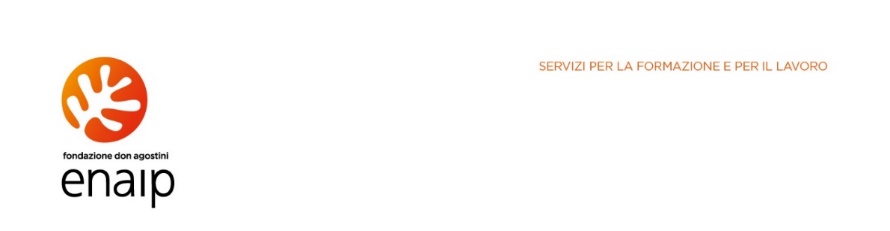 Operazione Rif PA 2023-19546/REROperatore meccatronico dell’autoriparazione – IeFP 2023/2024approvata con atto DGR 1347/2023 del 01/08/2022 realizzata grazie ai Fondi Europei della Regione Emilia-Romagna. Canale di finanziamento Asse PNRR Duale"Operazione Rif PA 2023-19546/REROperatore meccatronico dell’autoriparazione – IeFP 2023/2024approvata con atto DGR 1347/2023 del 01/08/2022 realizzata grazie ai Fondi Europei della Regione Emilia-Romagna. Canale di finanziamento Asse PNRR Duale"Descrizione del profiloL’Operatore meccatronico dell’autoriparazione è in grado di individuare i guasti degli organi meccanici ed elettrico/elettronici di un autoveicolo, di riparare e sostituire le parti danneggiate e di effettuare la manutenzione complessiva del mezzo.Contenuti del percorsoArea professionale: sicurezza in officina, strumenti, tecnologie, metodi di lavoro e lavorazioni per l’autoriparazione meccanica ed elettro/elettronica, assistenza clienti, diagnosi tecnica e strumentale guasti, informatica di base ad uso di sistemi di check-up computerizzato ed elettronico, riparazione e collaudo autoveicolo, manutenzione autoveicoloArea delle competenze linguistiche: ingleseArea delle competenze matematiche, scientifiche, tecnologica: matematica, scienzeArea delle competenze alfabetiche funzionali - Comunicazione: italiano, competenze sociali e trasversaliArea delle competenze storico-geografiche-giuridiche ed economiche: diritto, ricerca attiva del lavoroArea delle competenze digitali: informaticaArea delle competenze di cittadinanza: educazione civicaDurante le lezioni, oltre all’approccio frontale, vengono utilizzate modalità attive tra cui: laboratori e simulazioni in officina attrezzata; stage in azienda; attività in gruppo e analisi di casi; visite guidate e giornate sportive; attività e strumenti multimediali.Sede di svolgimento Fondazione Enaip “Don Agostini”: Via Guittone d’Arezzo 14 - 42123 Reggio E.Durata e periodo di svolgimentoTotale ore complessive: 990 ore, di cui 630 di aula e 360 di stage; Il periodo di svolgimento previsto è 15 Settembre 2023 – Giugno 2024, secondo il calendario scolastico Regionale.Numero partecipantiIl corso è rivolto a 18 persone.Attestato rilasciatoIl percorso prevede il rilascio di un attestato di frequenza e ammissione alla terza annualità per il proseguimento del ciclo formativoDestinatari e requisiti di accessoAdolescenti dai 15 ai 17 anni (18enni solo se provenienti direttamente da percorsi del sistema IeFP, Istruzione e Formazione Professionale) che abbiano frequentato per almeno 9 anni un percorso scolastico (con l’esclusione del caso di allievi stranieri neoarrivati).IscrizioneScadenza iscrizioni: - primo termine entro il 30/01/2023 (tramite modulo inviato dalla scuola di provenienza, come da normativa regionale);- secondo termine, in caso di posti ancora disponibili, entro luglio 2023. Criteri di selezioneI criteri di selezione sono quelli definiti nell’Accordo USR e Regione Emilia-Romagna.Termini di partecipazioneLa partecipazione al corso è gratuita. 